LEŻAJSK 2023Z muzyką poprzez wieki - od renesansu do klasycyzmuHARMONOGRAM PRZESŁUCHAŃ
I IMPREZ TOWARZYSZĄCYCH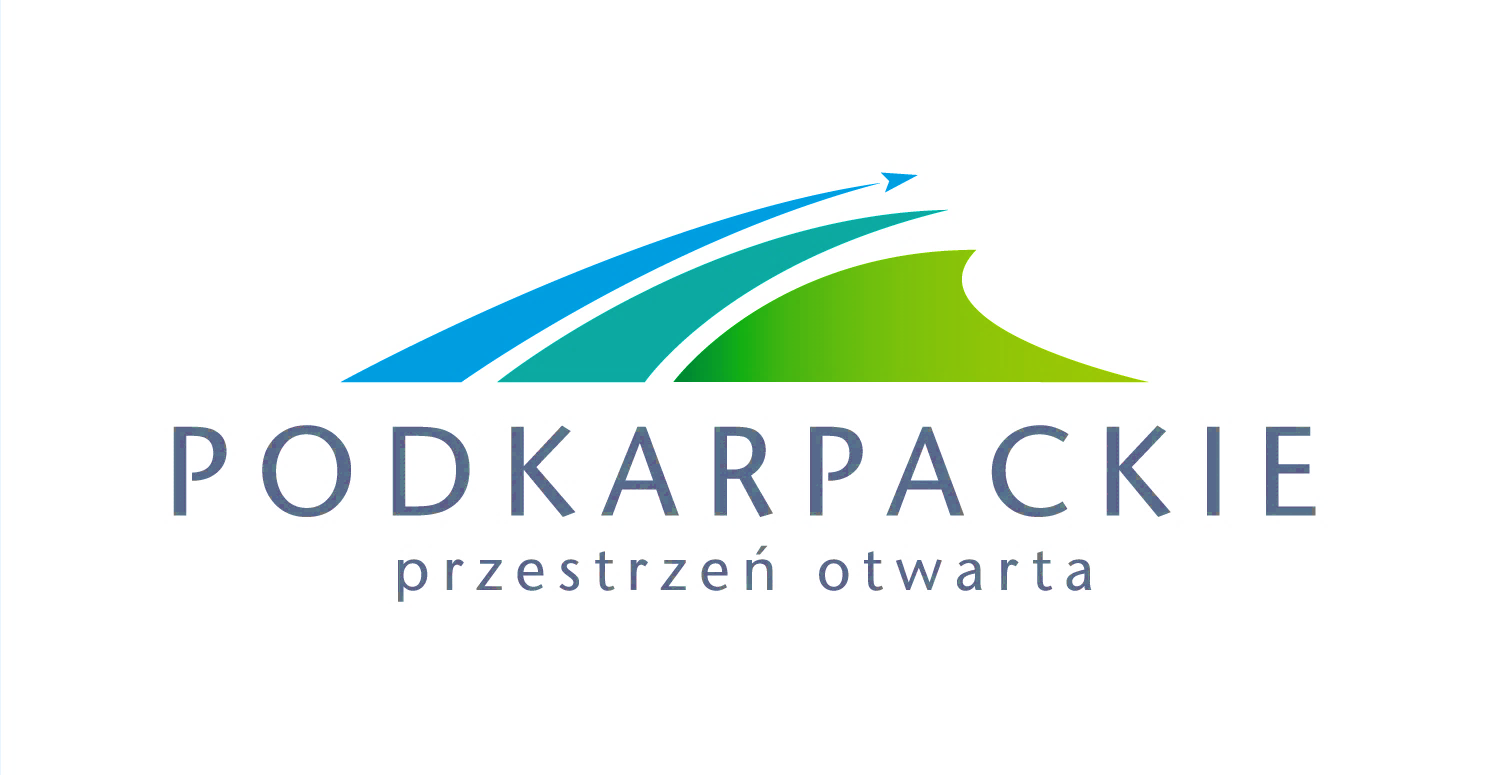 Dofinansowano z budżetu Województwa PodkarpackiegoORGANIZATOR
Fundacja Wspierania Edukacji Artystycznej w Sokołowie MałopolskimPARTNERZYPaństwowa Szkoła Muzyczna I st. w LeżajskuMuzeum Ziemi LeżajskiejBazylika oo. Bernardynów w Leżajsku
Przesłuchania, prezentacje i koncerty:Państwowa Szkoła Muzyczna I st. w Leżajsku
ul. Mickiewicza 31, 37-300 LeżajskMuzeum Ziemi Leżajskiej
ul. Mickiewicza 20a, 37-300 LeżajskBazylika oo. Bernardynów w Leżajsku
Plac Mariacki 8, 37-300 LeżajskKomisja KonkursowaPrzewodniczący:prof. dr hab. Marek Stefański
Akademia Muzyczna im. Krzysztofa Pendereckiego w KrakowieJurorzy:Jerzy Wardęski
Koncertujący klawesynistaBeata Kraska-Kosiara
Teatr Muzyczny „Arte Creatura”
Teatr Muzyczny „Olimpia”Grzegorz Wziątka
Państwowa Szkoła Muzyczna I i II st w Stalowej Woli
Państwowa Szkoła Muzyczna I st. w LeżajskuRamowy Harmonogram
Finału XVI Ogólnopolskiego Festiwalu Muzyki Dawnej
Z muzyką poprzez wieki - od renesansu do klasycyzmuLeżajsk 202324.05.2023 – Państwowa Szkoła Muzyczna I st. w Leżajsku8.00 – Próby akustyczne9.00 – Rozpoczęcie Finału XVI OFMD w Leżajsku9.10 – Przesłuchania konkursowe - soliści24.05.2023 – Muzeum Ziemi Leżajskiej9.00 – Próby akustyczne11.00 – Prelekcja na temat „Sceniczne ABC młodego muzyka” – realizacja: Stanisław Jaworski11.15 – Przesłuchania konkursowe – klawesyn i zespoły24.05.2023 – Bazylika oo. Bernardynów w Leżajsku15.30 – Prezentacja instrumentów – organy i głos ludzki
„Koncert wokalno-organowy” – wystąpią: Marek Stefański i Beata Kraska-Kosiara24.05.2023 – Muzeum Ziemi Leżajskiej17.00 – Koncert zespołu muzyki dawnej „Barque Ensemble”24.05.2023 – Muzeum Ziemi Leżajskiej18.00 – GALA FINAŁOWAOgłoszenie wyników II etapu przesłuchań i wręczenie nagródKoncert Laureatów XVI Ogólnopolskiego Festiwalu Muzyki Dawnej w LeżajskuPLAN PRZESŁUCHAŃ I KONCERTÓW24 maja 2023 r.
Państwowa Szkoła Muzyczna I st. w LeżajskuRozpoczęcie Finału XVI OFMD w Leżajsku
– godz. 9.00Soliści – godz. 9.101. Amelia Lewkowicz – gitara, kategoria I
Państwowa Szkoła Muzyczna I st. w Biłgoraju, 
Nauczyciel: Iwona GrabowskaRepertuar:
N. Coste - Rondo op. 51 nr 6
F. Sor - Etiuda op. 31 nr 2
F. Kleynjans - Arpege op. 772. Milena Homa – saksofon, kategoria I
Państwowa Szkoła Muzyczna I stopnia im. M. Karłowicza w Przeworsku
Nauczyciel: Wiesław Wojtas
Akompaniament: Jakub Międlar
Repertuar:
Wolfgang Amadeus Mozart - Andante from La Ci Darem La Mano, arr. Ann Lindsay
Henry Purcell - Air, arr. James Rae
Johann Sebastian Bach - Minuet in G, arr. James Rae3. Jakub Jaśkowski – trąbka, kategoria II
Państwowa Ogólnokształcąca Szkoła Muzyczna I st. im. St. Moniuszki w Katowicach
Nauczyciel: Tomasz Soswa
Akompaniament: Agnieszka Porzuczek-Trzeciak
Repertuar:
Jan Sebastian Bach - Minnuet II
Antonio Vivaldi - Allegro for Trumpet Solo and Piano4. Laura Trzęsowska – skrzypce, kategoria II
Gminna Szkoła Muzyczna I st. im. prof. Edmunda Kajdasza w Trzebnicy
Nauczyciel: Małgorzata Wojciechowska
Akompaniament: Agata Grudzień
Repertuar:
Johann Sebastian Bach, koncert a-moll BwV 1041, cz. I
Georg Telemann, Fantazja nr 4, cz. I5. Weronika Byrska – harfa, kategoria III
Państwowa Ogólnokształcąca Szkoła Muzyczna II st. im. Karola Szymanowskiego w Katowicach
Nauczyciel: Agnieszka Kaczmarek-Bialic
Repertuar:
Matheus Waisselius, "Taniec polski C-dur"Jakub Polak, Courante
Matheus Waisselius, "Taniec polski e-moll"George Friedrich Haendel, "Koncert harfowy B-dur, cz. I Andante allegro"6. Maja Banicka – saksofon, kategoria III
Zespół Szkół Muzycznych im. I. J. Paderewskiego w Krośnie
Nauczyciel: Jarosław Sereda
Akompaniament: Anna Materniak
Repertuar:
Johann Sebastian Bach, Sonate II Es-dur, BWV 10317. Mikołaj Eibin – fortepian – kategoria III
Zespół Szkół Muzycznych im. I. J. Paderewskiego w Krośnie
Nauczyciel: Dorota Skibicka
Repertuar:
J. S. Bach - 2 Suita angielska a-moll BWV 807 (cz. I Preludium)
W. A. Mozart - Sonata D-dur KV 311 (cz. I Allegro con spirito)8. Julian Krajenta – fagot, kategoria III
Ogólnokształcąca Szkoła Muzyczna I i II stopnia w Płocku
Nauczyciel: Dawid Daszkiewicz Dąbrowski
Akompaniament: Paweł Zając
Repertuar:
G. Ph. Telemann Sonata f-moll część I Triste
G. Ph. Telemann Sonata f-moll część II Allegro9. Martyna Jaracz – flet, kategoria III
Zespół Szkół Muzycznych im. I. J. Paderewskiego w Krośnie
Nauczyciel: Dariusz Krzok
Akompaniament: Anna Materniak
Repertuar:
C. Ph. E. Bach. Sonata g moll, cz. I, II, III BWV 1020


24 maja 2023 r.
Muzeum Ziemi LeżajskiejPrelekcja na temat „Sceniczne ABC młodego muzyka”, realizacja: Stanisław Jaworski – godz. 11.00Prezentacje z klawesynem i zespoły – godz. 11.1510. Agnieszka Franas - flet podłużny, kategoria III (klawesyn 215)
Państwowa Szkoła Muzyczna II stopnia im. Ryszarda Bukowskiego we Wrocławiu
Nauczyciel: dr Tomasz Dobrzański
Akompaniament: Adrianna Gołos
Repertuar:
Francesco Barsanti, Sonata III ze zbioru: Sonata III ze zbioru: 6 Sonatas for Flute [Recorder] and Continuo Op. 1 (1727, Londyn)11. Trio con grazia PSM II st. im R. Bukowskiego we Wrocławiu, kategoria V (klawesyn 215)
Państwowa Szkoła Muzyczna II st. im.Ryszarda Bukowskiego we Wrocławiu
Nauczyciele: Małgorzata Klisowska-Pachołek i Adrianna Gołos
Repertuar:
Johann Jaochim Quantz - Triosonata G-dur QV 2:Anh. 28 
Andante - Allegro - Un poco largo - Vivace12. Aleksandra Bury – klawesyn, kategoria II
Zespół Państwowych Szkół Muzycznych im. Stanisława Moniuszki
Nauczyciel: Karolina Polok-Wróbel
Repertuar:
C. Ph. E. Bach - Solfeggio in c 
J. S. Bach - Inwencja dwugłosowa B-dur nr 1413. MariOla – duet w składzie: Aleksandra Bury, Maria Konsek,
kategoria IV
Zespół Państwowych Szkół Muzycznych im. Stanisława Moniuszki w Bielsku-Białej
Nauczyciel: Karolina Polok-Wróbel
Repertuar:
G. F. Haendel - Sonata XVI a-moll - cz. I Adagio 
J. J. Quantz - Sonata I D-dur cz. I Adagio14. Trio: Aleksandra Skoczeń, Hanna Burzyk, Aleksandra Jaśkowska,
kategoria V
Państwowa Ogólnokształcąca Szkoła Muzyczna II st. im. Karola Szymanowskiego w Zespole Szkół Muzycznych im. Wojciecha Kilara w Katowicach
Nauczyciel: Karolina Jesionek
Repertuar:
Johann Joachim Quantz, Trio a 3 D15. Zespół Muzyki Dawnej ZPSM w Bielsku-Białej: Joanna Parzyk, Oliwia Królczyk, Maya Pisek, Agata Bomik,
kategoria V
Zespół Państwowych Szkół Muzycznych im. S. Moniuszki
w Bielsku-Białej
Nauczyciel: dr Urszula Jasiecka-Bury
Repertuar:
James Oswald - The Marvel of Peru
"Gregor Joseph Werner - Musikalischer Instrumental-Calender:- Im April: Der Fruehling, Der spielende Schaefer, Menuet, Das veraendliche April-Wetter- Im Brachmonat: Der liebliche Sommer, Menuetto Cancrizante, Ein Erdbeben"16. Zespół 3/2 - ZPSM im. St. Moniuszki W Bielsku-Białej: Laura Brzezicka, Marta Jakubiec, Bartosz Bury, Michalina Jakubiec, Wiktor Rusinkiewicz
Zespół Państwowych Szkół Muzycznych im. S. Moniuszki
w Bielsku-Białej
Nauczyciel: dr Urszula Jasiecka-Bury
Repertuar:
Henry Purcell - Pavane and Chaconne in g-minor
Michel Corette - Concerto for musette de cour op. 4 nr 324 maja 2023 r. – godz. 15.30
Bazylika oo. Bernardynów w LeżajskuPrezentacja instrumentów – organy i głos ludzki„Koncert wokalno-organowy” – wystąpią:Marek Stefański – organyBeata Kraska-Kosiara – sopranW programie:J. S. Bach (1685-1750)/M. Stefański (1969) - Fantazja i fuga potrójna c-moll (na podst basu generalnego z "Johannes Passion" BWV 245/5)J. S. Bach - "Bist du bei mir" BWV 508J. S. Bach - "Vater unser im Himmelreich" BWV 245/5 (z "Johannes Passion", opr. M. Stefański)J. L. Krebs (1713-1780) - Trio F-durJ. L. Krebs - Dwa Preludia chorałowe "Liebster Jesu, wir sind hier": Cantus firmus kolorowany, Organo plenoJ. S. Bach - "Quia respexit" BWV 243 (z "Magnificat")J. Haydn (1732-1809) - Adagio i rondo G-dur (z "Stuecke fuer Floetenuhr)24 maja 2023 r. – godz. 17.00
Muzeum Ziemi LeżajskiejBARQUE ENSAMBLE - koncert zespołu muzyki dawnej połączony z prezentacją instrumentów historycznychW programie:Michel Corrette (1707 - 1795)Concerto II ze zbioru ,,VI Concerto pour les flûtes, violons, hautbois avec la basse chiffrée pour le clavecin” Op.3  AllegroGeorg Philipp Telemann (1681 - 1767)Sonata triowa a-moll, TWV 42:a1 Affettuoso - Vivace - Grave - MenuetGeorg Philipp Telemann (1681 - 1767)II Kwartet Paryski a-moll, TWV 43:a2 ze zbioru ‘’Nouveaux quatuors en six suites ‘’ (1738)Allegrément - Légèrement - Un peu vivement - Vite - Coulant 4)  Michel Corrette (1707 - 1795) Concerto IV ze zbioru  ,,VI Concerto pour les flûtes, violons, hautbois avec la basse chiffrée pour le clavecin” Op.3  Allegro - Adagio - Allegro24 maja 2023 r. – godz. 18.00Muzeum Ziemi LeżajskiejGala FinałowaOgłoszenie wyników i wręczenie nagródKoncert Laureatów XVI Ogólnopolskiego Festiwalu Muzyki Dawnej w Leżajsku